Инструкция по изучению курса «БОТАНИКА» в условиях дистанционного обученияДистанционное изучение курса Ботаника осуществляется через сайт дистанционного обучения КрасГМУ https://cdo.krasgmu.ru .Освоение лекционного материала и выполнение заданий практических занятий в соответствии с расписанием лекций и занятий: лекция – вторник 15.00-16.00практические занятия: 101 группа – вторник 11.10 - 13.40102 группа – четверг 13.30 - 16.00103 группа – среда 8.30 - 11.00На сайте необходимо открыть курс «Ботаника (2 семестр)», точка доступа - https://cdo.krasgmu.ru/course/view.php?id=882Ознакомиться с рабочей программой и методическими указаниями по изучению УМК для дистанционного образования: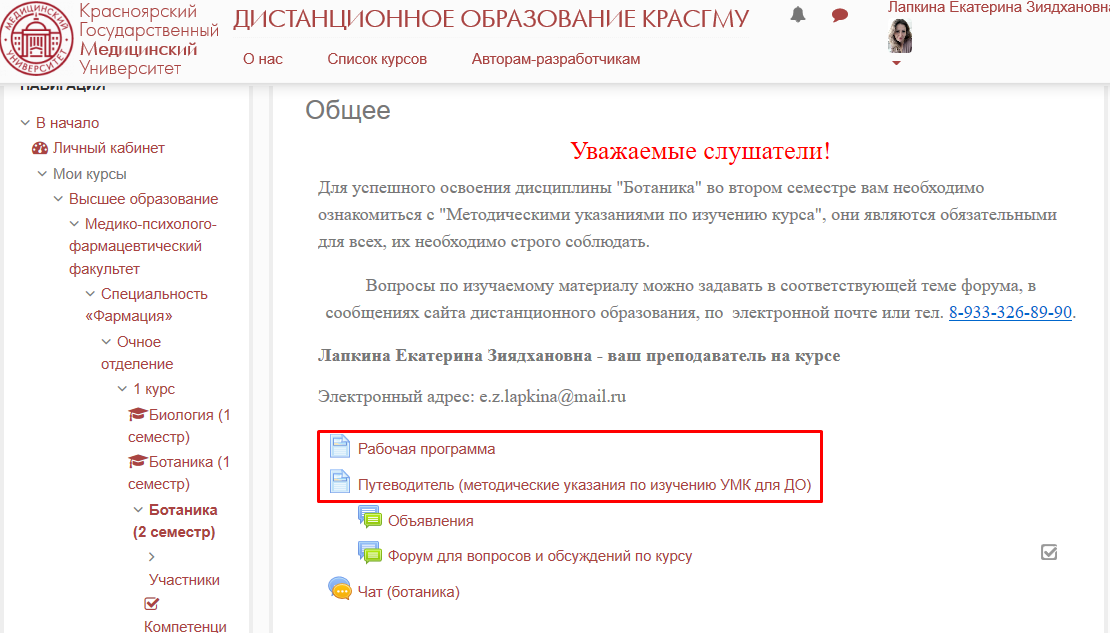 В календарно-тематических панах отражены номера занятий на сайте дистанционного обучения соответствующие темам практических занятий и лекций.Для взаимодействия студентов с преподавателем в онлайн-режиме занятия и отслеживания посещения студентом занятия добавлен чат: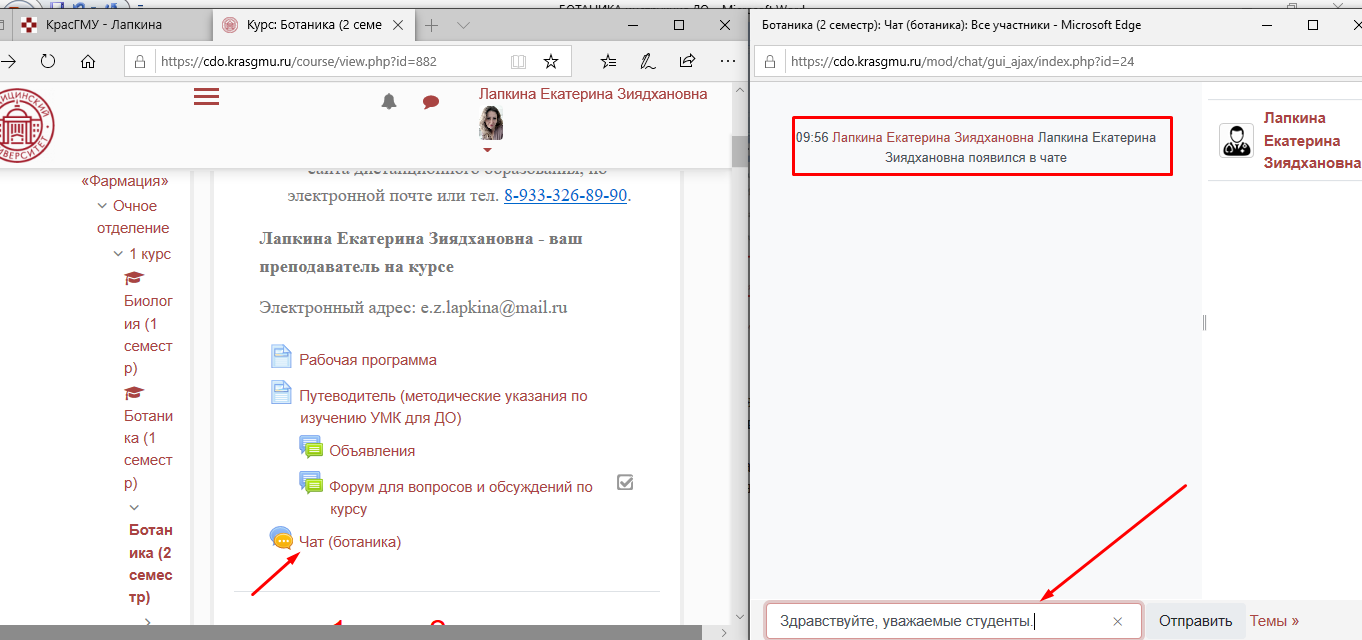 Изучение лекционного материала: Лекционный материал представлен в виде видеолекций, расположенных в соответствующих занятиях:По итогам изучения материала студенты должны представить отчетную таблицу:Выполнение заданий по практическим занятиям.В календарно-тематическом плане отражены номера занятий на сайте дистанционного обучения соответствующие темам практических занятий:24.03-26.03.20 – Разнообразие хвощей31.03 – 02.04.20 – Разнообразие папоротников7.04 – 9.04 – Голосеменные растения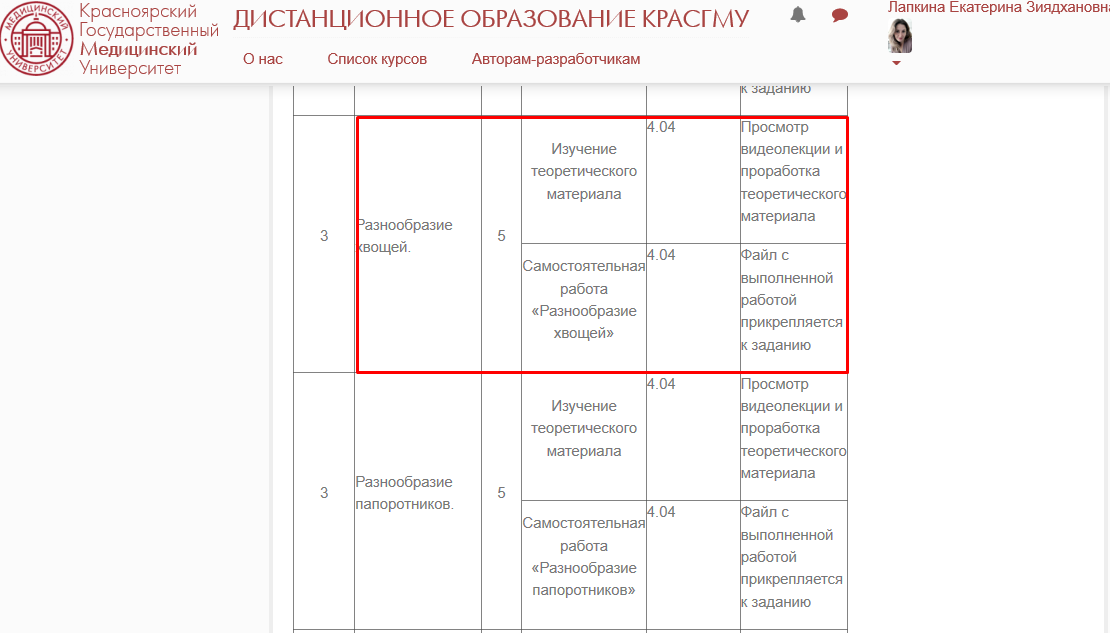 Студентам необходимо изучить теоретический материал, рассмотреть гербарий изучаемых растений, изучить микропрепараты по фотографиям, выполнить практические задания в виде отдельного файла и прикрепить его в ответе на задание.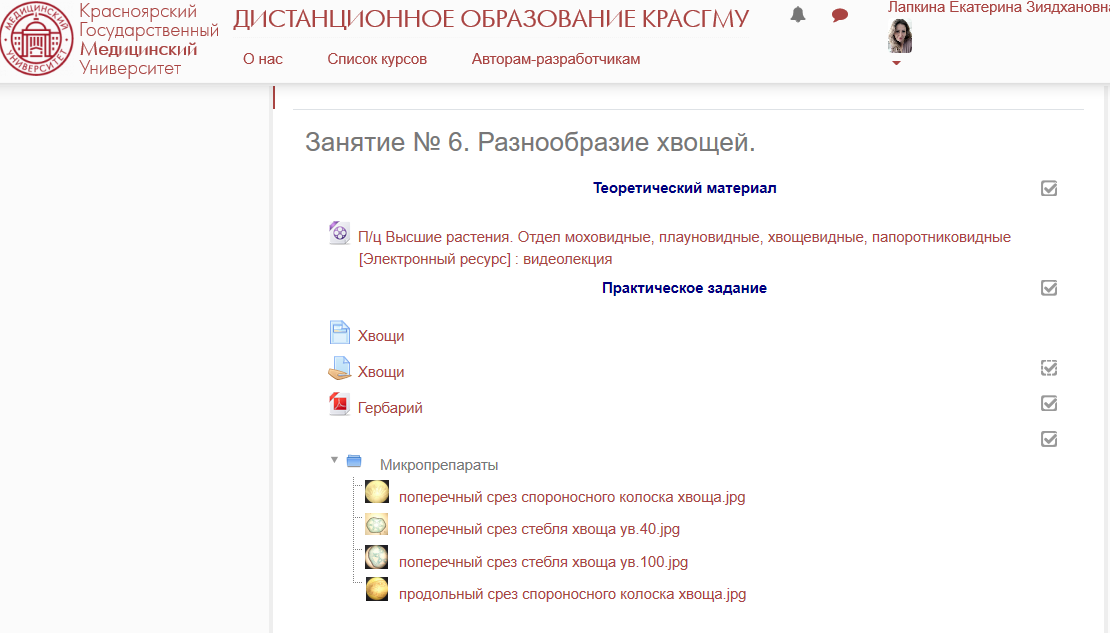 24.03.20Класс двудольные. Подклассы Дилленииды, Розиды, представители, медицинское значение.31.03.20Класс двудольные. Подклассы Ламииды, Астериды, представители, медицинское значение.07.04.20Класс однодольные. Подкласс Лилииды. Порядок Орхидные, Лилейные, Злаковые, Осоковые, представители, медицинское значениеПодклассСемействоПредставительМедицинское значение